LINIJA: 706VOZNI RED ZA AUTOBUSNU LINIJU SOP – RUGVICA                    Stalna                                                              Vozni red: Izmijenjeni                                                                                                                       Vrsta linije				                                           Stari, novi, izmijenjeni                                                SOP                                                                                                 RUGVICA 	                                          Mjesto polaska	                                                                                                        Mjesto dolaska                         NAPOMENA: Prometuje samo za vrijeme školske godine.Vrijeme u polaskuVrijeme u polaskuVrijeme u polaskuVrijeme u polaskuVrijeme u polaskuKmStajalištaVrijeme upovratkuVrijeme upovratkuVrijeme upovratkuVrijeme upovratkuVrijeme upovratku0102030405KmStajališta0607080910Prometuje12345Prometuje12345Prometuje12345Prometuje12345Prometuje12345KmStajalištaPrometuje12345Prometuje12345Prometuje12345Prometuje12345Prometuje1234506:4008:2010:2012:4520:350SOP08:0509:3011:1512:2520:3506:4108:2110:2112:4620:361SOP (ŠOLINOVA)08:0409:2911:1412:2420:3406:4208:2210:2212:4720:372OTOK 2708:0309:2811:1312:2320:3306:4308:2310:2312:4820:383SVIBJE 408:0209:2711:1212:2220:3206:4408:2410:2412:4920:393NOVO SVIBJE – KRČENI PUT08:0109:2611:1112:2120:3106:4508:2510:2512:5020:404TRSTENIK  PUT ZA OTOK08:0009:2511:1012:2020:3006:4708:2710:2612:5220:415ČISTA MLAKA07:5909:2411:0912:1820:2806:4908:2910:2712:5420:426STRUGA NARTSKA TRGOVINA07:5809:2311:0812:1620:2706:5008:3010:2812:5520:437JALŠEVAC – NART07:5709:2211:0712:1520:2606:5508:3510:2913:0020:448OKUNŠČAK07:5609:2111:0612:1420:2506:5608:3610:3013:0120:459DRAGOŠIČKA07:5509:2011:0512:1020:2406:5808:3810:3113:0320:4610RUGVICA – PUT ZA OBOROVO07:5409:1911:0412:0720:2207:0008:4010:3513:0520:5011RUGVICA07:5009:1511:0012:0520:20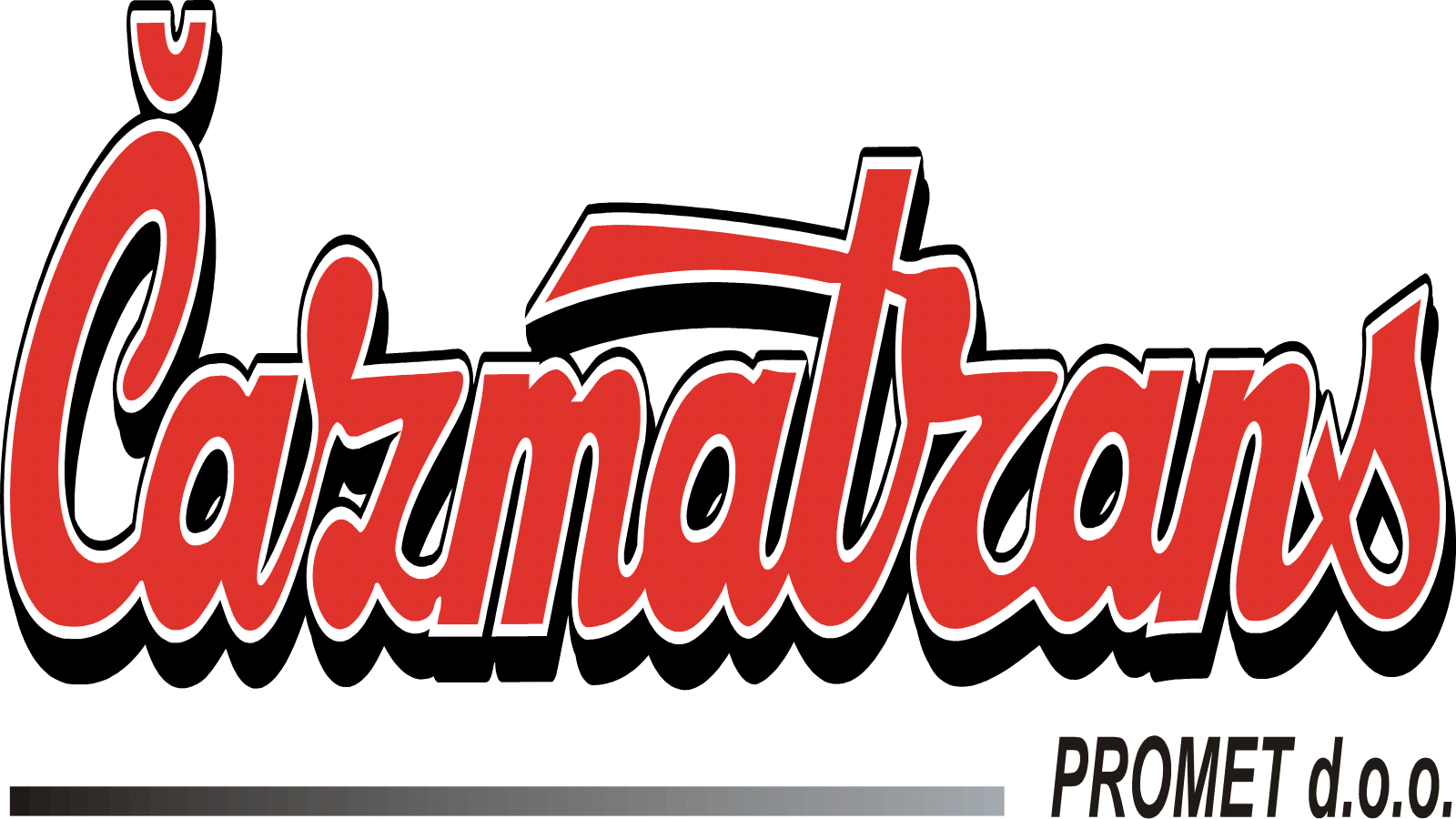 